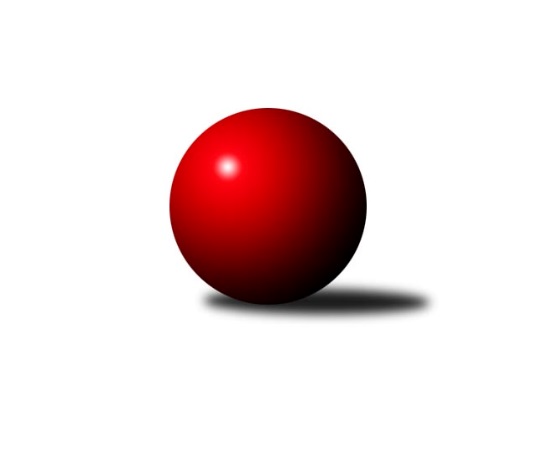 Č.1Ročník 2021/2022	10.9.2021Nejlepšího výkonu v tomto kole: 1754 dosáhlo družstvo: KK Kosmonosy CStředočeský krajský přebor II. třídy 2021/2022Výsledky 1. kolaSouhrnný přehled výsledků:TJ Sokol Kostelec nad Černými lesy C	- TJ Sokol Kostelec nad Černými lesy D	6:0	1708:1571	6.0:2.0	9.9.KK Kosmonosy C	- TJ Sokol Kostelec nad Černými lesy B	6:0	1754:1598	5.0:3.0	9.9.TJ Lhotka	- TJ Sokol Brandýs nad Labem B	5:1	1611:1584	4.0:4.0	10.9.Tabulka družstev:	1.	TJ Sokol Kostelec nad Černými lesy C	1	1	0	0	6.0 : 0.0 	6.0 : 2.0 	 1708	2	2.	KK Kosmonosy C	1	1	0	0	6.0 : 0.0 	5.0 : 3.0 	 1754	2	3.	TJ Lhotka	1	1	0	0	5.0 : 1.0 	4.0 : 4.0 	 1611	2	4.	TJ Sokol Brandýs nad Labem B	1	0	0	1	1.0 : 5.0 	4.0 : 4.0 	 1584	0	5.	TJ Sokol Kostelec nad Černými lesy B	1	0	0	1	0.0 : 6.0 	3.0 : 5.0 	 1598	0	6.	TJ Sokol Kostelec nad Černými lesy D	1	0	0	1	0.0 : 6.0 	2.0 : 6.0 	 1571	0Podrobné výsledky kola:	 TJ Sokol Kostelec nad Černými lesy C	1708	6:0	1571	TJ Sokol Kostelec nad Černými lesy D	Veronika Šatavová	 	 196 	 216 		412 	 1:1 	 409 	 	201 	 208		Vítězslav Hampl	Vojtěch Stárek	 	 204 	 212 		416 	 2:0 	 330 	 	173 	 157		Peter Fajkus	Jaroslava Soukenková	 	 216 	 234 		450 	 1:1 	 432 	 	221 	 211		Jan Platil	Martin Šatava	 	 211 	 219 		430 	 2:0 	 400 	 	206 	 194		František Zahajskýrozhodčí: David NovákNejlepší výkon utkání: 450 - Jaroslava Soukenková	 KK Kosmonosy C	1754	6:0	1598	TJ Sokol Kostelec nad Černými lesy B	Filip Bajer	 	 209 	 205 		414 	 1:1 	 402 	 	219 	 183		Martin Bulíček	Luděk Horák	 	 206 	 224 		430 	 2:0 	 344 	 	174 	 170		Tomáš Kužel	Radek Horák	 	 234 	 217 		451 	 1:1 	 428 	 	209 	 219		Jan Novák	Jindřiška Svobodová	 	 245 	 214 		459 	 1:1 	 424 	 	207 	 217		Michal Třeštíkrozhodčí:  Vedoucí družstevNejlepší výkon utkání: 459 - Jindřiška Svobodová	 TJ Lhotka	1611	5:1	1584	TJ Sokol Brandýs nad Labem B	Barbora Fajrajzlová	 	 207 	 188 		395 	 1:1 	 388 	 	196 	 192		Lukáš Kotek	Josef Hejduk	 	 215 	 182 		397 	 1:1 	 376 	 	182 	 194		Pavel Schober	Jakub Nový	 	 201 	 203 		404 	 2:0 	 381 	 	184 	 197		Pavel Holec	Pavel Nový	 	 212 	 203 		415 	 0:2 	 439 	 	219 	 220		Oldřich Nechvátalrozhodčí: Nový PetrNejlepší výkon utkání: 439 - Oldřich NechvátalPořadí jednotlivců:	jméno hráče	družstvo	celkem	plné	dorážka	chyby	poměr kuž.	Maximum	1.	Jindřiška Svobodová 	KK Kosmonosy C	459.00	314.0	145.0	6.0	1/1	(459)	2.	Radek Horák 	KK Kosmonosy C	451.00	280.0	171.0	3.0	1/1	(451)	3.	Jaroslava Soukenková 	TJ Sokol Kostelec nad Černými lesy C	450.00	292.0	158.0	3.0	1/1	(450)	4.	Oldřich Nechvátal 	TJ Sokol Brandýs nad Labem B	439.00	319.0	120.0	8.0	1/1	(439)	5.	Jan Platil 	TJ Sokol Kostelec nad Černými lesy D	432.00	291.0	141.0	6.0	1/1	(432)	6.	Luděk Horák 	KK Kosmonosy C	430.00	280.0	150.0	4.0	1/1	(430)	7.	Martin Šatava 	TJ Sokol Kostelec nad Černými lesy C	430.00	299.0	131.0	5.0	1/1	(430)	8.	Jan Novák 	TJ Sokol Kostelec nad Černými lesy B	428.00	306.0	122.0	5.0	1/1	(428)	9.	Michal Třeštík 	TJ Sokol Kostelec nad Černými lesy B	424.00	324.0	100.0	14.0	1/1	(424)	10.	Vojtěch Stárek 	TJ Sokol Kostelec nad Černými lesy C	416.00	306.0	110.0	7.0	1/1	(416)	11.	Pavel Nový 	TJ Lhotka	415.00	295.0	120.0	11.0	1/1	(415)	12.	Filip Bajer 	KK Kosmonosy C	414.00	308.0	106.0	9.0	1/1	(414)	13.	Veronika Šatavová 	TJ Sokol Kostelec nad Černými lesy C	412.00	298.0	114.0	10.0	1/1	(412)	14.	Vítězslav Hampl 	TJ Sokol Kostelec nad Černými lesy D	409.00	295.0	114.0	13.0	1/1	(409)	15.	Jakub Nový 	TJ Lhotka	404.00	281.0	123.0	9.0	1/1	(404)	16.	Martin Bulíček 	TJ Sokol Kostelec nad Černými lesy B	402.00	274.0	128.0	10.0	1/1	(402)	17.	František Zahajský 	TJ Sokol Kostelec nad Černými lesy D	400.00	292.0	108.0	8.0	1/1	(400)	18.	Josef Hejduk 	TJ Lhotka	397.00	286.0	111.0	16.0	1/1	(397)	19.	Barbora Fajrajzlová 	TJ Lhotka	395.00	281.0	114.0	5.0	1/1	(395)	20.	Lukáš Kotek 	TJ Sokol Brandýs nad Labem B	388.00	277.0	111.0	9.0	1/1	(388)	21.	Pavel Holec 	TJ Sokol Brandýs nad Labem B	381.00	278.0	103.0	10.0	1/1	(381)	22.	Pavel Schober 	TJ Sokol Brandýs nad Labem B	376.00	266.0	110.0	9.0	1/1	(376)	23.	Tomáš Kužel 	TJ Sokol Kostelec nad Černými lesy B	344.00	250.0	94.0	14.0	1/1	(344)	24.	Peter Fajkus 	TJ Sokol Kostelec nad Černými lesy D	330.00	256.0	74.0	13.0	1/1	(330)Sportovně technické informace:Starty náhradníků:registrační číslo	jméno a příjmení 	datum startu 	družstvo	číslo startu
Hráči dopsaní na soupisku:registrační číslo	jméno a příjmení 	datum startu 	družstvo	26625	Josef Hejduk	10.09.2021	TJ Lhotka	Program dalšího kola:2. kolo16.9.2021	čt	17:00	TJ Sokol Kostelec nad Černými lesy D - KK Kosmonosy C	16.9.2021	čt	17:00	TJ Sokol Brandýs nad Labem B - TJ Sokol Kostelec nad Černými lesy B	17.9.2021	pá	18:00	TJ Lhotka - TJ Sokol Kostelec nad Černými lesy C	Nejlepší šestka kola - absolutněNejlepší šestka kola - absolutněNejlepší šestka kola - absolutněNejlepší šestka kola - absolutněNejlepší šestka kola - dle průměru kuželenNejlepší šestka kola - dle průměru kuželenNejlepší šestka kola - dle průměru kuželenNejlepší šestka kola - dle průměru kuželenNejlepší šestka kola - dle průměru kuželenPočetJménoNázev týmuVýkonPočetJménoNázev týmuPrůměr (%)Výkon1xJindřiška SvobodováKosmonosy C4591xOldřich NechvátalBrandýs nL B112.894391xRadek HorákKosmonosy C4511xJindřiška SvobodováKosmonosy C111.514591xJaroslava SoukenkováKostelec nČl C4501xJaroslava SoukenkováKostelec nČl C111.094501xOldřich NechvátalBrandýs nL B4391xRadek HorákKosmonosy C109.564511xJan PlatilKostelec nČl D4321xPavel NovýLhotka A106.724151xLuděk HorákKosmonosy C4301xJan PlatilKostelec nČl D106.64432